The Commonwealth of MassachusettsExecutive Office of Health and Human ServicesDepartment of Public Health250 Washington Street, Boston, MA 02108-4619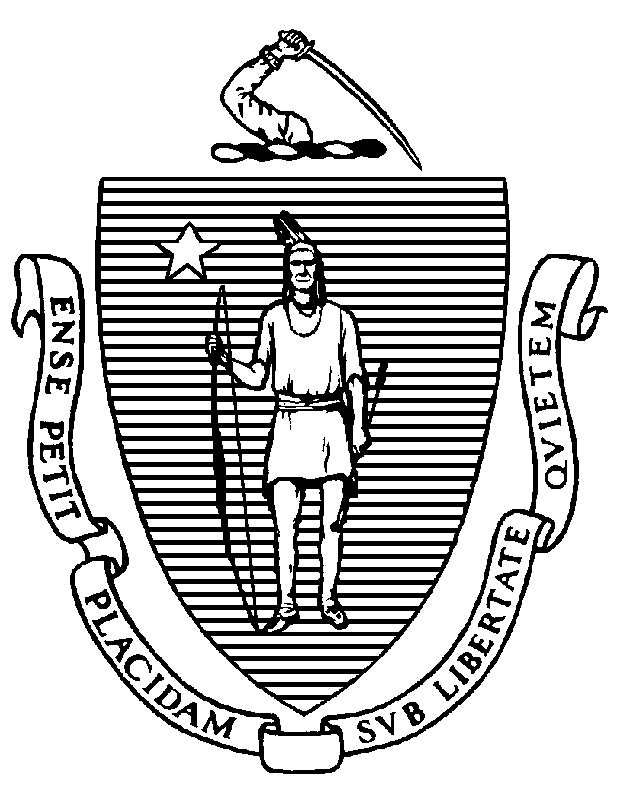 BOARD OF ALLIED HEALTH PROFESSIONSMEETING AGENDADate:  July 27, 2023					   	          	          	          Time: 9:00 a.m.Public meeting beginsCisco Webex VideoconferenceMeeting number: 	2532 646 3281Password: 		aE7xaQBGe37Host key: 		794947	Phone:			(617) 315-0704 or (650) 479-3208 Access Code: 		2532 646 3281Host PIN: 		2057Board businessPublic meeting minutes of June 22, 2023 – VOTE DiscussionUpdate on Federation of State Boards of Physical Therapy Leadership Issues Forum and Model Practice Act Workshop Continuing competence audits – VOTE Approval of proposed physical therapy compliance officer – prior disciplineInterview of Martin Rodgers for Ergonomic Collaboration Group – VOTE MonitoringAustin Callahan, 2021-001189-IT-ENF, revised 1st quarterly monitoring report – VOTE Open session for topics not reasonably anticipated by the Chair 48 hours before meetingClosed session under G.L. c. 112, § 65C to conduct investigatory conferencesAdjournment